Could you or someone you know be missing out on 15 hours of free childcare for two-year-olds? Bradford Council has just launched a new campaign called The Terrific Two's aimed to remind parents of eligible children aged two that they can access 15 hours of free child care and how they can register for the summer term. The campaign has now launched showcasing the first two animations of a set of ten in total, which celebrates all the things two-year-old children begin to do like making friends, getting messy, playing outside, and exploring and expanding their imagination.You can watch the first two animations, currently playing on City Park’s big screen and on Social media, here.
I’m ready to get messy! https://youtu.be/PG7k_htUGSI I’m ready to imagine! https://youtu.be/x-yGop4CVEM As part of the campaign, ten new 2-year-old Early Education Access and Take up workers will provide support and information to families. Watch out for them out and about across the Bradford district and do come along and say hello and have a chat. Families can find out if their child is eligible for 15 hours of free childcare by visiting www.bradford.gov.uk/terrifictwos, speaking to a local family hub or childcare provider, or by phoning Bradford Council on 01274 437503.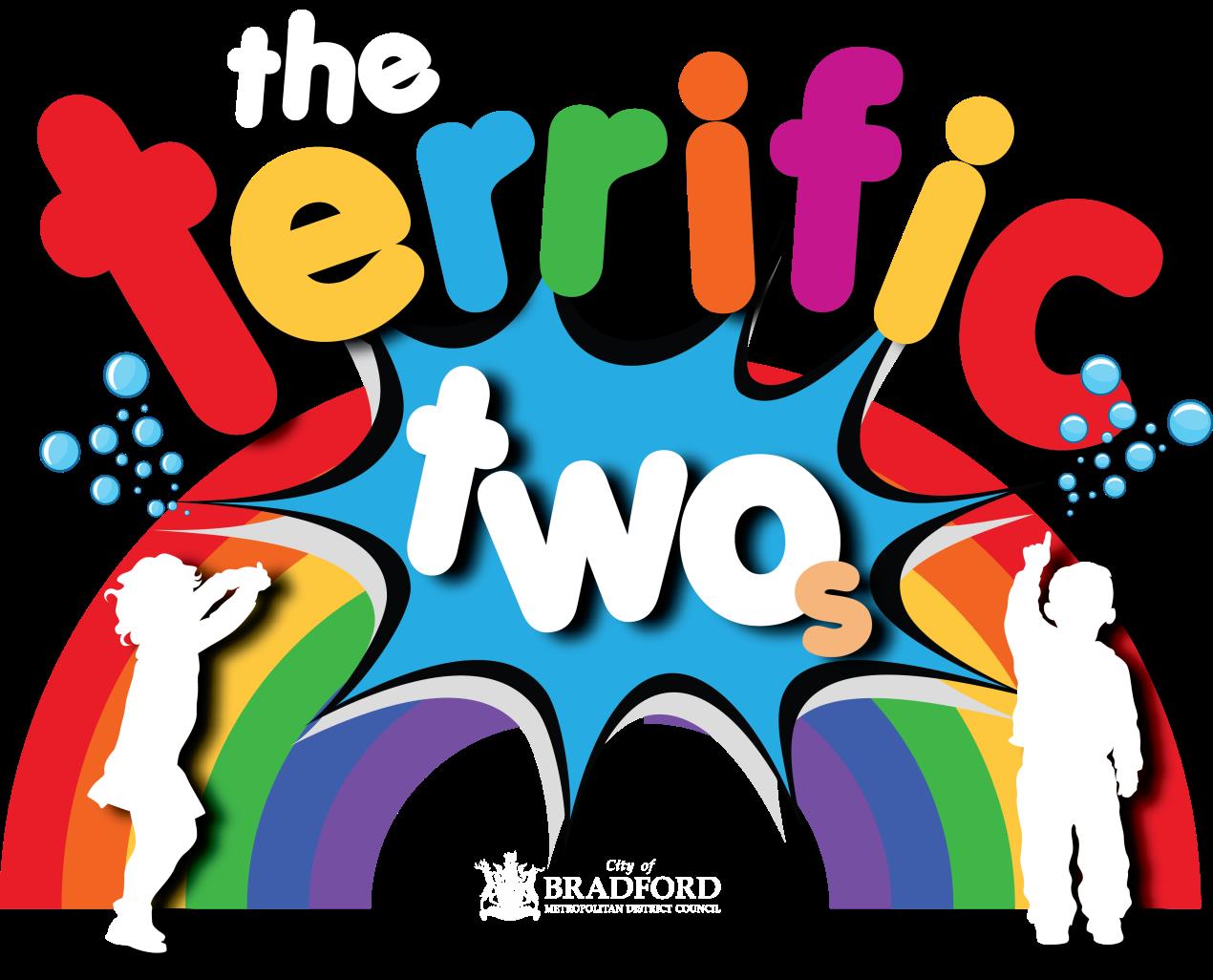 